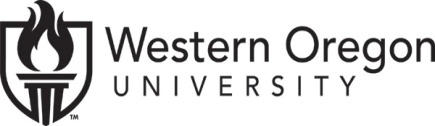 Interview Questions for      Interview Questions for      Today’s Date:Today’s Date:Today’s Date:Interview Questions for      Interview Questions for      MonthDayYearInterview Questions for      Interview Questions for      Interview Questions for      Interview Questions for      Applicant Name:Applicant Name:Applicant Name:Recruitment  #Recruitment  #Recruitment  #Recruitment  #Chair Name:Chair Name:Chair Name:Interviewer Name:Interviewer Name:Interviewer Name:Interviewer Name:Time:Time:Time:Circle One:                        Telephone                      Skype                            CampusCircle One:                        Telephone                      Skype                            CampusCircle One:                        Telephone                      Skype                            CampusCircle One:                        Telephone                      Skype                            CampusInstructions:Chair -   Assigns each question to a  committee member; assigns the weighting of each questionInterviewer -Assigns rating of responses; records interview notesChair -   Assigns each question to a  committee member; assigns the weighting of each questionInterviewer -Assigns rating of responses; records interview notesRating Scale:  0 – No expertise; 1 – Low expertise; 2 – Average expertise; 3 – High expertiseWeight Scale:  1 – Low importance; 2 Medium importance; 3 High importanceRating Scale:  0 – No expertise; 1 – Low expertise; 2 – Average expertise; 3 – High expertiseWeight Scale:  1 – Low importance; 2 Medium importance; 3 High importanceRating Scale:  0 – No expertise; 1 – Low expertise; 2 – Average expertise; 3 – High expertiseWeight Scale:  1 – Low importance; 2 Medium importance; 3 High importanceRating Scale:  0 – No expertise; 1 – Low expertise; 2 – Average expertise; 3 – High expertiseWeight Scale:  1 – Low importance; 2 Medium importance; 3 High importanceRating Scale:  0 – No expertise; 1 – Low expertise; 2 – Average expertise; 3 – High expertiseWeight Scale:  1 – Low importance; 2 Medium importance; 3 High importance#Assigned ToQuestionRating 0-3Weight 1-3Total(Rating x Weight)Comments1.2.3.4.5.6.7.8.9.10.Total Rating Total Rating Total Rating Total Rating Total Rating Candidate EvaluationRating 0-3Weight 1-3Total(Rating x Weight)CommentsKnowledge of Specific Skills for PositionRelated ExperienceRelated Education or TrainingInitiativeCommunication/Listening SkillsInterest in WOU/PositionOther:Total RatingOverall Assessment:(e.g. Interviewed well, confident, succinct in responses, work examples relevant to position)Key Strengths:Developmental Areas:Recommendation: